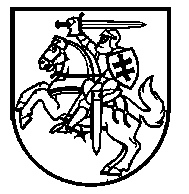 Lietuvos Respublikos VyriausybėnutarimasDĖL LIETUVOS RESPUBLIKOS VYRIAUSYBĖS 2020 M. VASARIO 26 D. NUTARIMO NR. 152 „DĖL VALSTYBĖS LYGIO EKSTREMALIOSIOS SITUACIJOS PASKELBIMO“ PAKEITIMO2021 m. gruodžio 29 d. Nr. 1152VilniusLietuvos Respublikos Vyriausybė  nutaria:1. Pakeisti Lietuvos Respublikos Vyriausybės 2020 m. vasario 26 d. nutarimą Nr. 152 „Dėl valstybės lygio ekstremaliosios situacijos paskelbimo“ ir 3.1.1.2.2 papunktį išdėstyti taip:„3.1.1.2.2. asmuo prieš mažiau nei 60 dienų yra gavęs teigiamą (kai nustatomi anti-S, anti-S1 arba anti-RBD IgG antikūnai prieš SARS-CoV-2) kiekybinio ar pusiau kiekybinio serologinio imunologinio tyrimo atsakymą, išskyrus atvejus, kai serologinis tyrimas atliekamas po skiepijimo COVID-19 ligos (koronaviruso infekcijos) vakcina;“.2. Šis nutarimas įsigalioja 2022 m. sausio 10 d.3. Nustatyti, kad asmenis, turinčius iki šio nutarimo įsigaliojimo datos gautus teigiamus (kai nustatomi anti-S, anti-S1 arba anti-RBD IgG antikūnai prieš SARS-CoV-2) kiekybinio ar pusiau kiekybinio serologinio imunologinio tyrimo atsakymus, kai šis tyrimas buvo atliktas po skiepijimo COVID-19 ligos (koronaviruso infekcijos) vakcina, kontaktiniu būdu aptarnauti ar paslaugas teikti galima 60 dienų nuo tokio tyrimo atlikimo dienos.Ministrė Pirmininkė	Ingrida ŠimonytėTeisingumo ministrė,pavaduojanti vidaus reikalų ministrą                                            Evelina Dobrovolska